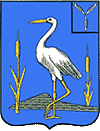 АДМИНИСТРАЦИЯБОЛЬШЕКАРАЙСКОГО МУНИЦИПАЛЬНОГО ОБРАЗОВАНИЯ РОМАНОВСКОГО МУНИЦИПАЛЬНОГО РАЙОНАСАРАТОВСКОЙ ОБЛАСТИРаспоряжение№ 10-р06.04.2020годас.Большой КарайОб     отчете      об     исполнениибюджета        Большекарайскогомуниципального     образованияРомановского  муниципальногорайона    Саратовской   областиза 1 квартал  2020   годаПринять к сведению информацию об исполнении бюджета Большекарайского муниципального образования Романовского муниципального района Саратовской области за  1квартал  2020 года по доходам в сумме  1 120 902,19тысяч рублей и по расходам в сумме                                   843 662,83тысяч рублей ( приложение № 1). 2. Настоящее распоряжение обнародовать в установленном порядке.      3. Контроль за исполнением настоящего распоряжения оставляю за собой.Глава Большекарайскогоvуниципального  образования _____________Н .В.СоловьеваПриложение№1  к распоряжениюадминистрации Большекарайскогомуниципального образованияот 06.04.2020 г. № 10-р Приложение№1  к распоряжениюадминистрации Большекарайскогомуниципального образованияот 06.04.2020 г. № 10-р Приложение№1  к распоряжениюадминистрации Большекарайскогомуниципального образованияот 06.04.2020 г. № 10-р Приложение№1  к распоряжениюадминистрации Большекарайскогомуниципального образованияот 06.04.2020 г. № 10-р Приложение№1  к распоряжениюадминистрации Большекарайскогомуниципального образованияот 06.04.2020 г. № 10-р Приложение№1  к распоряжениюадминистрации Большекарайскогомуниципального образованияот 06.04.2020 г. № 10-р Приложение№1  к распоряжениюадминистрации Большекарайскогомуниципального образованияот 06.04.2020 г. № 10-р Приложение№1  к распоряжениюадминистрации Большекарайскогомуниципального образованияот 06.04.2020 г. № 10-р Приложение№1  к распоряжениюадминистрации Большекарайскогомуниципального образованияот 06.04.2020 г. № 10-р Приложение№1  к распоряжениюадминистрации Большекарайскогомуниципального образованияот 06.04.2020 г. № 10-р 	  Отчет                    	  Отчет                    об исполнении бюджета Большекарайского муниципального образования Романовского муниципального района Саратовской области за 1   квартал 2020 гоб исполнении бюджета Большекарайского муниципального образования Романовского муниципального района Саратовской области за 1   квартал 2020 гФорма 0503117  с.3Форма 0503117  с.3